   Załącznik nr 14
do Regulaminu świadczeń dla studentów
Akademii Piotrkowskiej Oświadczenie studenta/członka rodziny* o wysokości dochodu niepodlegającego opodatkowaniu uzyskanego w roku kalendarzowym poprzedzającym okres pobierania stypendium ( w y p e ł n i a i p o d p i s u j e k a ż d y p e ł n o l e t n i c z ł o n e k r o d z i n y ) Dane osoby pełnoletniej składającej oświadczenie: Dane osoby (wyłącznie współwłaściciela gosp. rolnego) składającej oświadczenie  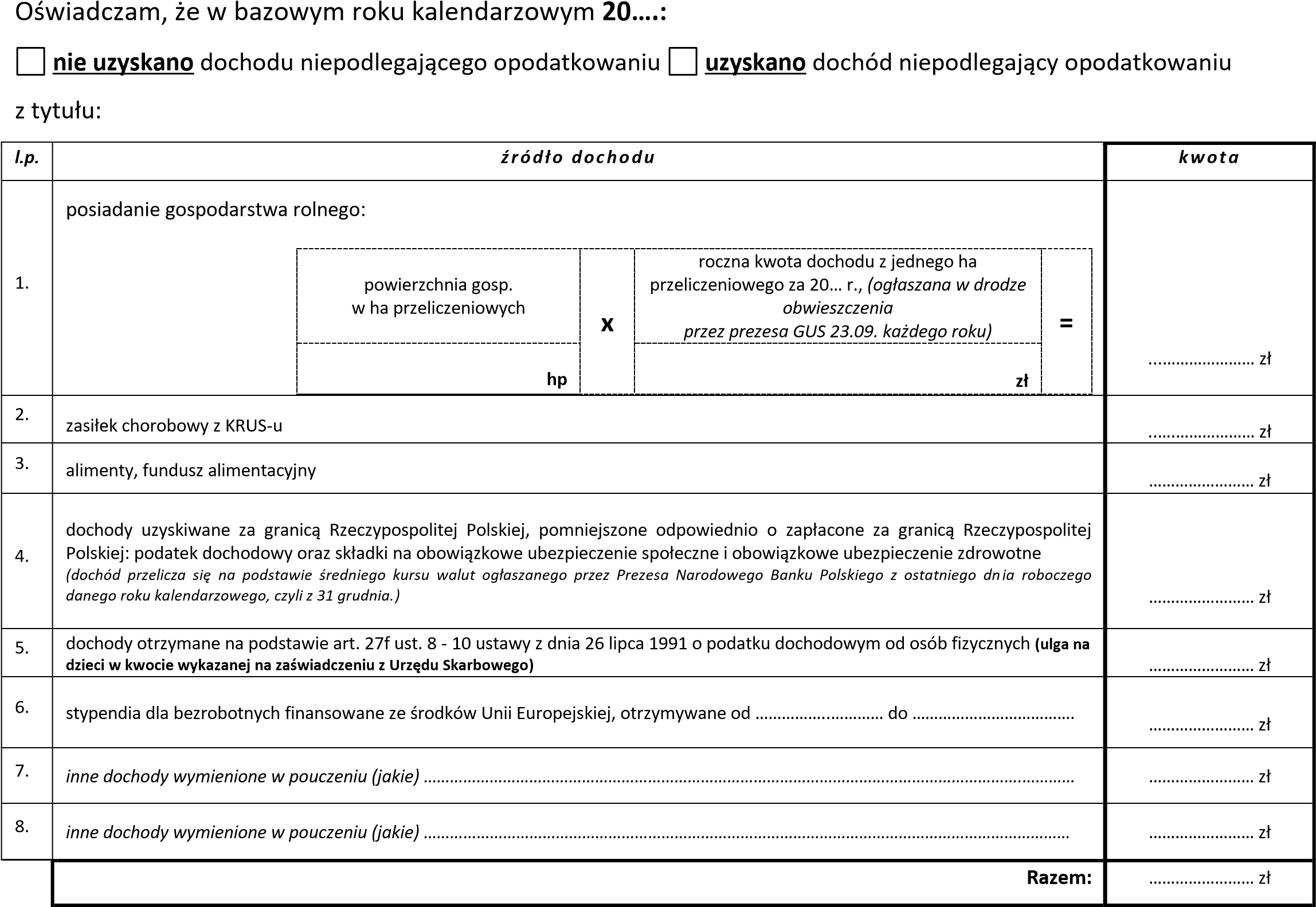 Jestem świadomy/-a odpowiedzialności karnej za złożenie fałszywego oświadczenia.  Oświadczam, że zapoznałem/-am się z treścią pouczenia znajdującego się na drugiej stronie niniejszego załącznika. ………………….........……., dnia …….…………………                                                      ……….…...................................................................................................              miejscowość                                           data                                                                	                      c z yt e l n y p o d p i s o so b y s k ła d a j ą c e j o św i a d c z e n i e  	……..........................................................................................................                    c z yt e l n y p o d p i s o so b y sk ła d a j ą c e j o św i a d c z e n i e 1                    (w sp ó łw ła śc i c i e l a g o sp . ro l n e g o ) * n i e p o t rz e b n e sk r e śl i ć POUCZENIE Oświadczenie obejmuje następujące dochody w zakresie niepodlegającym opodatkowaniu podatkiem dochodowym (art. 3 pkt 1 lit. c ustawy z dnia  28 listopada 2003 r. o świadczeniach rodzinnych).  renty określone w przepisach o zaopatrzeniu inwalidów wojennych i wojskowych oraz ich rodzin,  renty wypłacone osobom represjonowanym i członkom ich rodzin, przyznane na zasadach określonych w przepisach o zaopatrzeniu inwalidów wojennych  i wojskowych oraz ich rodzin,  świadczenie pieniężne, dodatek kompensacyjny oraz ryczałt energetyczny określone w przepisach o świadczeniu pieniężnym i uprawnieniach przysługujących żołnierzom zastępczej służby wojskowej przymusowo zatrudnianym w kopalniach węgla, kamieniołomach, zakładach rud uranu i batalionach budowlanych, dodatek kombatancki, ryczałt energetyczny i dodatek kompensacyjny określone w przepisach o kombatantach oraz niektórych osobach będących ofiarami represji wojennych i okresu powojennego, świadczenie pieniężne określone w przepisach o świadczeniu pieniężnym przysługującym osobom deportowanym do pracy przymusowej oraz osadzonym  w obozach pracy przez III Rzeszę Niemiecką lub Związek Socjalistycznych Republik Radzieckich, ryczałt energetyczny, emerytury i renty otrzymywane przez osoby, które utraciły wzrok w wyniku działań wojennych w latach 1939 – 1945 lub eksplozji pozostałych po tej wojnie niewypałów i niewybuchów, renty inwalidzkie z tytułu inwalidztwa wojennego, kwoty zaopatrzenia otrzymywane przez ofiary wojny oraz członków ich rodzin, renty wypadkowe osób, których inwalidztwo powstało w związku z przymusowym pobytem na robotach w III Rzeszy Niemieckiej w latach 1939 – 1945, otrzymywane z zagranicy, zasiłki chorobowe określone w przepisach o ubezpieczeniu społecznym rolników oraz w przepisach o systemie ubezpieczeń społecznych, środki bezzwrotnej pomocy zagranicznej otrzymywane od rządów państw obcych, organizacji międzynarodowych lub międzynarodowych instytucji finansowych, pochodzące ze środków bezzwrotnej pomocy przyznanych na podstawie jednostronnej deklaracji lub umów zawartych z tymi państwami, organizacjami lub instytucjami przez Radę Ministrów, właściwego ministra lub agencje rządowe, w tym również w przypadkach, gdy przekazanie tych środków jest dokonywane za pośrednictwem podmiotu upoważnionego do rozdzielania środków bezzwrotnej pomocy zagranicznej na rzecz podmiotów, którym służyć ma ta pomoc, należności ze stosunku pracy lub z tytułu stypendium osób fizycznych mających miejsce zamieszkania na terytorium Rzeczypospolitej Polskiej, przebywających czasowo za granicą – w wysokości odpowiadającej równowartości diet z tytułu podróży służbowej poza granicami kraju ustalonych dla pracowników zatrudnionych w państwowych lub samorządowych jednostkach sfery budżetowej na podstawie ustawy z dnia 26 czerwca 1974 r. – Kodeks pracy, należności pieniężne wypłacone policjantom, żołnierzom, celnikom i pracownikom jednostek wojskowych i jednostek policyjnych użytych poza granicami państwa w celu udziału w konflikcie zbrojnym lub wzmocnienia sił państwa albo państw sojuszniczych, misji pokojowej, akcji zapobieżenia aktom terroryzmu lub ich skutkom, a także należności pieniężne wypłacone żołnierzom, policjantom, celnikom i pracownikom pełniącym funkcje obserwatorów w misjach pokojowych organizacji międzynarodowych i sił wielonarodowych,  należności pieniężne ze stosunku służbowego otrzymywane w czasie służby kandydackiej przez funkcjonariuszy Policji, Państwowej Straży Pożarnej, Straży Granicznej, Biura Ochrony Rządu i Służby Więziennej, obliczone za okres, w którym osoby te uzyskały dochód, dochody członków rolniczych spółdzielni produkcyjnych z tytułu członkostwa w rolniczej spółdzielni produkcyjnej, pomniejszone o składki na ubezpieczenia społeczne, alimenty na rzecz dzieci, kwoty diet nieopodatkowane podatkiem dochodowym od osób fizycznych, otrzymywane przez osoby wykonujące czynności związane z pełnieniem obowiązków społecznych i obywatelskich, należności pieniężne otrzymywane z tytułu wynajmu pokoi gościnnych w budynkach mieszkalnych położonych na terenach wiejskich w gospodarstwie rolnym osobom przebywającym na wypoczynku oraz uzyskane z tytułu wyżywienia tych osób, dodatki za tajne nauczanie określone w ustawie z dnia 26 stycznia 1982 r. – Karta Nauczyciela, dochody uzyskane z działalności gospodarczej prowadzonej na podstawie zezwolenia na terenie specjalnej strefy ekonomicznej określonej w przepisach  o specjalnych strefach ekonomicznych, ekwiwalenty pieniężne za deputaty węglowe określone w przepisach o komercjalizacji, restrukturyzacji i prywatyzacji przedsiębiorstwa państwowego „Polskie Koleje Państwowe”, ekwiwalenty z tytułu prawa do bezpłatnego węgla określone w przepisach o restrukturyzacji górnictwa węgla kamiennego w latach 2003–2006, – świadczenia określone w przepisach o wykonywaniu mandatu posła i senatora, dochody uzyskane z gospodarstwa rolnego, dochody uzyskiwane za granicą Rzeczypospolitej Polskiej, pomniejszone odpowiednio o zapłacone za granicą Rzeczypospolitej Polskiej: podatek dochodowy oraz składki na obowiązkowe ubezpieczenie społeczne i obowiązkowe ubezpieczenie zdrowotne, renty określone w przepisach o wspieraniu rozwoju obszarów wiejskich ze środków pochodzących z Sekcji Gwarancji Europejskiego Funduszu Orientacji  i Gwarancji Rolnej oraz w przepisach o wspieraniu rozwoju obszarów wiejskich z udziałem środków Europejskiego Funduszu Rolnego na rzecz Rozwoju Obszarów Wiejskich, zaliczkę alimentacyjną określoną w przepisach o postępowaniu wobec dłużników alimentacyjnych oraz zaliczce alimentacyjnej, świadczenia pieniężne wypłacane w przypadku bezskuteczności egzekucji alimentów, pomoc materialną o charakterze socjalnym określoną w art. 90c ust. 2 ustawy z dnia 7 września 1991 r. o systemie oświaty oraz świadczenia, o których mowa w art. 86 ust. 1 pkt 1 – 3 i 5 oraz art. 212 ustawy z dnia 20 lipca 2018 r. – Prawo o szkolnictwie wyższym i nauce, kwoty otrzymane na podstawie art. 27f ust. 8 – 10 ustawy z dnia 26 lipca 1991 r. o podatku dochodowym od osób fizycznych, świadczenie pieniężne określone w ustawie z dnia 20 marca 2015 r. o działaczach opozycji antykomunistycznej oraz osobach represjonowanych  z powodów politycznych, świadczenie rodzicielskie, zasiłek macierzyński, o którym mowa w przepisach o ubezpieczeniu społecznym rolników, stypendia dla bezrobotnych finansowane ze środków Unii Europejskiej lub Funduszu Pracy, niezależnie od podmiotu, który je wypłaca, - przychody wolne od podatku dochodowego na podstawie art. 21 ust. 1 pkt 152 lit. a i b oraz pkt 153 lit. a i b ustawy z dnia 26 lipca 1991 r. o podatku dochodowym od osób fizycznych oraz art. 21 ust. 1 pkt 154 tej ustawy w zakresie przychodów ze stosunku służbowego, stosunku pracy, pracy nakładczej, spółdzielczego stosunku pracy, z umów zlecenia, o których mowa w art. 13 pkt 8 ustawy z dnia 26 lipca 1991 r. o podatku dochodowym od osób fizycznych, pomniejszone o składki na ubezpieczenia społeczne oraz składki na ubezpieczenia zdrowotne, przychody wolne od podatku dochodowego na podstawie art. 21 ust. 1 pkt 152 lit. c, pkt 153 lit. c oraz pkt 154 ustawy z dnia 26 lipca 1991 r. o podatku dochodowym od osób fizycznych z pozarolniczej działalności gospodarczej opodatkowanych według zasad określonych w art. 27 i art. 30c tej ustawy, pomniejszone  o składki na ubezpieczenia społeczne oraz składki na ubezpieczenia zdrowotne, dochody z pozarolniczej działalności gospodarczej opodatkowanej w formie ryczałtu od przychodów ewidencjonowanych, o których mowa w art. 21 ust. 1 pkt 152 lit. c, pkt 153 lit. c i pkt 154 ustawy z dnia 26 lipca 1991 r. o podatku dochodowym od osób fizycznych, ustalone zgodnie z art. 5 ust. 7a, stypendia doktoranckie przyznane na podstawie art. 209 ust. 1 i 7 ustawy z dnia 20 lipca 2018 r. - Prawo o szkolnictwie wyższym i nauce, stypendia sportowe przyznane na podstawie ustawy z dnia 25 czerwca 2010 r. o sporcie oraz inne stypendia o charakterze socjalnym przyznane uczniom lub studentom, za wyjątkiem: stypendiów socjalnych, stypendiów dla osób niepełnosprawnych, stypendiów rektora, zapomóg, stypendiów finansowanych przez jednostkę samorządu terytorialnego, stypendiów za wyniki w nauce lub w sporcie finansowanych przez osobę fizyczną lub osobę prawną niebędącą państwową ani samorządową osobą prawną, stypendiów ministra za znaczące osiągnięcia, stypendiów z własnego funduszu stypendialnego uczelni (stypendiów za wyniki w nauce dla studentów oraz stypendiów naukowe dla pracowników i doktorantów, stypendiów otrzymywanych przez uczniów, studentów i doktorantów w ramach: funduszy strukturalnych Unii Europejskiej, niepodlegających zwrotowi środków pochodzących z pomocy udzielanej przez państwa członkowskie Europejskiego Porozumienia o Wolnym Handlu (EFTA), umów międzynarodowych lub programów wykonawczych, sporządzanych do tych umów, albo międzynarodowych programów stypendialnych, świadczeń pomocy materialnej otrzymywanej przez uczniów na podstawie przepisów o systemie oświaty, stypendiów o charakterze socjalnym przyznawanych przez podmioty, o których mowa w art. 21 ust. 1 pkt 40b ustawy z dnia 26 lipca 1991 r. o podatku dochodowym od osób fizycznych (organizacje pożytku publicznego, np. fundacje). PESEL Nazwisko i pierwsze imię PESEL Nazwisko i pierwsze imię 